Nông nghiệp 4.0Nông nghiệp thông minh hay nông nghiệp 4.0 có thể hiểu là nền nông nghiệp ứng dụng các công nghệ cao (cơ giới hóa, tự động hóa,…); công nghệ sản xuất, bảo vệ sản phẩm an toàn (hữu cơ, theo GAP…); công nghệ quản lý, nhận diện sản phẩm theo chuỗi… gắn với hệ thống trí tuệ nhân tạo (công nghệ thông tin).Để hiểu rõ hơn Cục Thông tin KH&CN quốc gia xin giới thiệu một số bài nghiên cứu đã được xuất bản chính thức và các bài viết được chấp nhận đăng trên những cơ sở dữ liệu học thuật chính thống. 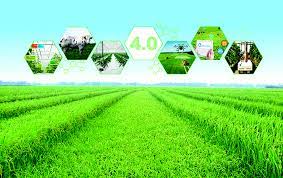 1. Sringer1. Impact of climate-smart agriculture adoption on food security and multidimensional poverty of rural farm households in the Central Rift Valley of Ethiopia
Hussien Ali, Mesfin Menza, Fitsum Hagos, Amare Haileslassie in Agriculture & Food Security (2023)
https://link.springer.com/content/pdf/10.1186%2Fs40066-022-00401-5.pdf?pdf=core2. The Progress of the Development of a Climate-smart Agriculture in Europe: Is there Cohesion in the European Union?
Mangirdas Morkunas, Artiom Volkov in Environmental Management (2023)
https://link.springer.com/content/pdf/10.1007%2Fs00267-022-01782-w.pdf?pdf=core3. Impact of the endophytic and rhizospheric bacteria on crop development: prospects for advancing climate-smart agriculture
Amzad Hossain, Zahid Hassan… in Journal of Crop Science and Biotechnology (2023)
https://link.springer.com/content/pdf/10.1007%2Fs12892-023-00195-3.pdf?pdf=core4. Deep Learning Based IoT Module for Smart Farming in Different Environmental Conditions
R. Manikandan, G. Ranganathan, V. Bindhu in Wireless Personal Communications (2023)
https://link.springer.com/content/pdf/10.1007%2Fs11277-022-10016-5.pdf?pdf=core5. Measures of livelihoods and their effect on vulnerability of farmers to climate change: evidence from coastal and non-coastal regions in India
Usha Das, M. A. Ansari, Souvik Ghosh in Environment, Development and Sustainability (2023)
https://link.springer.com/content/pdf/10.1007%2Fs10668-023-02911-z.pdf?pdf=core6. Evaluating adoption of climate smart agricultural practices among farmers in the Fujian Province, China
Rao Sabir Sattar, Muhammad Sajid Mehmood… in Environmental Science and Pollution Research (2023)
https://link.springer.com/content/pdf/10.1007%2Fs11356-023-25480-0.pdf?pdf=core7. Smallholders’ resilience-building adaptation and its influencing factors in rainfed agricultural areas in China: based on random forest model
Xueping Li, Xingmin Shi in Environmental Science and Pollution Research (2023)
https://link.springer.com/content/pdf/10.1007%2Fs11356-023-25807-x.pdf?pdf=core8. VGG-ICNN: A Lightweight CNN model for crop disease identification
Poornima Singh Thakur, Tanuja Sheorey, Aparajita Ojha in Multimedia Tools and Applications (2023)
https://link.springer.com/content/pdf/10.1007%2Fs11042-022-13144-z.pdf?pdf=core9. An IoT-Enabled Multi-Sensor System with Location Detection for Agricultural Applications
Girija Nandan Kar, Pawan Verma, Somnath Mahato, Atanu Santra, Surajit Kundu… in MAPAN (2023)
https://link.springer.com/content/pdf/10.1007%2Fs12647-022-00617-7.pdf?pdf=core10. An econometric evaluation of the effects of economic growth, energy use, and agricultural value added on carbon dioxide emissions in Vietnam
Asif Raihan in Asia-Pacific Journal of Regional Science (2023)
https://link.springer.com/content/pdf/10.1007%2Fs41685-023-00278-7.pdf?pdf=core11. Business As Usual Versus Climate-responsive, Optimised Crop Plans – A Predictive Model for Irrigated Agriculture in Australia in 2060
Andrew Lewis, James Montgomery, Max Lewis, Marcus Randall… in Water Resources Management (2023)
https://link.springer.com/content/pdf/10.1007%2Fs11269-023-03472-6.pdf?pdf=core	2. Sciencedirect1. Effects of sunflower residue management options on productivity and profitability of succeeding rice under different crop establishment methods
Field Crops Research 24 November 2022 Volume 290 (Cover date: 1 January 2023)  108763
Tapas Ranjan Sahoo, Biswaranjan Behera, Awadhesh Kumar
https://www.sciencedirect.com/science//pii/S0378429022003343/pdfft?md5=18f374a19c61d4881dcbb1b1d08f5eb0&pid=1-s2.0-S0378429022003343-main.pdf2. Synthesis of starch-based smart hydrogel derived from rice-cooked wastewater for agricultural use
International Journal of Biological Macromolecules 25 November 2022 Volume 226 (Cover date: 31 January 2023) Pages 1477-1489
Haradhan Kolya, Chun-Won Kang
https://www.sciencedirect.com/science//pii/S0141813022028197/pdfft?md5=ecedcc5f496aed5542b74a366bcecc59&pid=1-s2.0-S0141813022028197-main.pdf3. Plant growth information measurement based on object detection and image fusion using a smart farm robot
Computers and Electronics in Agriculture 27 February 2023 Volume 207 (Cover date: April 2023)  107703
Songhee Cho, Taehyeong Kim, KangGeon Kim
https://www.sciencedirect.com/science//pii/S0168169923000911/pdfft?md5=59677e05496281a905aa62ba4d186045&pid=1-s2.0-S0168169923000911-main.pdf4. A trusted IoT data sharing and secure oracle based access for agricultural production risk management
Computers and Electronics in Agriculture 15 December 2022 Volume 204 (Cover date: January 2023)  107544
Manoj T.Krishnamoorthi Makkithaya, Narendra V.G.
https://www.sciencedirect.com/science//pii/S0168169922008523/pdfft?md5=c71a6c03334dc62cd10add0df5894563&pid=1-s2.0-S0168169922008523-main.pdf5. Smart sustainable greenhouses utilizing microcontroller and IOT in the GCC countries; energy requirements & economical analyses study for a concept model in the state of Qatar
Results in Engineering 16 January 2023 Volume 17 (Cover date: March 2023)  100889
Salem Al-Naemi, Awni Al-Otoom
https://www.sciencedirect.com/science//pii/S2590123023000166/pdfft?md5=872dc11d085478fee76979fba602f5d2&pid=1-s2.0-S2590123023000166-main.pdf6. An Internet of Things-based Efficient Solution for Smart Farming
Procedia Computer Science 31 January 2023 Volume 218 (Cover date: 2023) Pages 2806-2819
Senthilkumar Mathi, R Akshaya, K Sreejith
https://www.sciencedirect.com/science//pii/S1877050923002521/pdfft?md5=d08587f450baad1ec9deb420864a34e7&pid=1-s2.0-S1877050923002521-main.pdf7. Real-time fruit detection using deep neural networks on CPU (RTFD): An edge AI application
Computers and Electronics in Agriculture 8 December 2022 Volume 204 (Cover date: January 2023)  107517
DianHui Mao, Hao SunQing, Chuan Zhang
https://www.sciencedirect.com/science//pii/S0168169922008250/pdfft?md5=83dc8316943490f82d5b5d77d11b5c30&pid=1-s2.0-S0168169922008250-main.pdf8. CMC based microcapsules for smart delivery of pesticides with reduced risks to the environment
Carbohydrate Polymers 26 October 2022 Volume 300 (Cover date: 15 January 2023)  120260
Ming Zhao, Zhenhai Chen, Hongjun Zhou
https://www.sciencedirect.com/science//pii/S0144861722011651/pdfft?md5=96a972bef5b03fe4be49d0abcb2e1405&pid=1-s2.0-S0144861722011651-main.pdf9. Smart farming using artificial intelligence: A review
Engineering Applications of Artificial Intelligence 30 January 2023 Volume 120 (Cover date: April 2023)  105899
Yaganteeswarudu Akkem, Saroj Kumar Biswas, Aruna Varanasi
https://www.sciencedirect.com/science//pii/S0952197623000830/pdfft?md5=5c1221def4ee46489084d7bd02fd8883&pid=1-s2.0-S0952197623000830-main.pdf10. Nanocomposite-based smart fertilizers: A boon to agricultural and environmental sustainability
Science of The Total Environment 13 December 2022 Volume 863 (Cover date: 10 March 2023)  160859
Ranabir Chakraborty, Arkadeb Mukhopadhyay, Raj Mukhopadhyay
https://www.sciencedirect.com/science//pii/S0048969722079621/pdfft?md5=d9adb6ad5e1377851b9b96245c427dd5&pid=1-s2.0-S0048969722079621-main.pdf11. Solving Agricultural Price Recommendation Problem Using Smart Reading Algorithms
Procedia Computer Science 13 January 2023 Volume 217 (Cover date: 2023) Pages 784-795
Fajar Delli Wihartiko, Sri Nurdiati, Edi Santosa
https://www.sciencedirect.com/science//pii/S1877050922023535/pdfft?md5=6bbf227b22f9a7a633ba113fbec49246&pid=1-s2.0-S1877050922023535-main.pdf

12. Advanced contribution of IoT in agricultural production for the development of smart livestock environments
Internet of Things 19 February 2023 Volume 22 (Cover date: July 2023)  100724
Shailendra Mishra, Sunil Kumar Sharma
https://www.sciencedirect.com/science//pii/S2542660523000471/pdfft?md5=5ee6b6e0e34a9b14588929f5ad1d0728&pid=1-s2.0-S2542660523000471-main.pdf13. Application of AI techniques and robotics in agriculture: A review
Artificial Intelligence in the Life Sciences 6 January 2023 Volume 3 (Cover date: December 2023)  100057
Manas Wakchaure, B. K. Patle, A. K. Mahindrakar
https://www.sciencedirect.com/science//pii/S2667318523000016/pdfft?md5=70274b29a2b931acd969dc5afc0f689e&pid=1-s2.0-S2667318523000016-main.pdf14. Disruption disrupted? Reflecting on the relationship between responsible innovation and digital agriculture research and development at multiple levels in Australia and Aotearoa New Zealand
Agricultural Systems 11 November 2022 Volume 204 (Cover date: January 2023)  103555
E. Jakku, A. Fleming, J. A. Turner
https://www.sciencedirect.com/science//pii/S0308521X22001913/pdfft?md5=a3045d5224b6cb35bf8398de0c69a65f&pid=1-s2.0-S0308521X22001913-main.pdf15. Placement and drone flight path mapping of agricultural soil sensors using machine learning
Computers and Electronics in Agriculture 27 December 2022 Volume 205 (Cover date: February 2023)  107591
Payton Goodrich, Omar Betancourt, Tarek Zohdi
https://www.sciencedirect.com/science//pii/S0168169922008997/pdfft?md5=aee5438a48f9dd45b610091ffec549e5&pid=1-s2.0-S0168169922008997-main.pdf16. Research on autonomous driving technology for a robot vehicle in mountainous farmland using the Quasi-Zenith Satellite System
Smart Agricultural Technology 24 November 2022 Volume 3 (Cover date: February 2023)  100141
Yoshitomo Yamasaki, Noboru Noguchi
https://www.sciencedirect.com/science//pii/S2772375522001058/pdfft?md5=5546b35d9d8438fba1189b62b11ba543&pid=1-s2.0-S2772375522001058-main.pdf17. Smart Soil Property Analysis Using IoT: A Case Study Implementation in Backyard Gardening
Procedia Computer Science 31 January 2023 Volume 218 (Cover date: 2023) Pages 2842-2851
R. Aarthi, D. Sivakumar, Vinayagam Mariappan
https://www.sciencedirect.com/science//pii/S1877050923002557/pdfft?md5=d01ac8f03974c64f5256152cb09184fb&pid=1-s2.0-S1877050923002557-main.pdf18. Why the low adoption of robotics in the farms? Challenges for the establishment of commercial agricultural robots
Smart Agricultural Technology 18 May 2022 Volume 3 (Cover date: February 2023)  100069
Gustavo Gil, Daniel Emilio Casagrande, Rodrigo Verschae
https://www.sciencedirect.com/science//pii/S277237552200034X/pdfft?md5=f68938dc5aa71d62bb066e023d7c7375&pid=1-s2.0-S277237552200034X-main.pdf19. Practice insights for the responsible adoption of smart farming technologies using a participatory technology assessment approach: The case of virtual herding technology in Australia
Agricultural Systems 20 January 2023 Volume 206 (Cover date: March 2023)  103592
Nicole Reichelt, Ruth Nettle
https://www.sciencedirect.com/science//pii/S0308521X22002281/pdfft?md5=601848f22e604fba36e55f528bd8d3fe&pid=1-s2.0-S0308521X22002281-main.pdf20. Development of a Digital Twin for smart farming: Irrigation management system for water saving
Journal of Cleaner Production 7 January 2023 Volume 388 (Cover date: 15 February 2023)  135920
Rafael Gomes Alves, Rodrigo Filev Maia, Fábio Lima
https://www.sciencedirect.com/science//pii/S0959652623000781/pdfft?md5=3f905861185d1633b4462338514129cc&pid=1-s2.0-S0959652623000781-main.pdf21. Smart Poultry Management Platform with Egg Production Forecast Capabilities
Procedia Computer Science 13 January 2023 Volume 217 (Cover date: 2023) Pages 339-347
Nikolajs Bumanis, Armands Kviesis, Gatis Vitols
https://www.sciencedirect.com/science//pii/S1877050922023079/pdfft?md5=b3fa3a927e66e8f1adbc1e167586cba8&pid=1-s2.0-S1877050922023079-main.pdf22. Autonomous field management – An enabler of sustainable future in agriculture
Agricultural Systems 2 February 2023 Volume 206 (Cover date: March 2023)  103607
David Gackstetter, Malte von Bloh, Senthold Asseng
https://www.sciencedirect.com/science//pii/S0308521X23000124/pdfft?md5=5ce9894f03d9670b4a33682756a700d6&pid=1-s2.0-S0308521X23000124-main.pdf

23. Do organic farming initiatives in Sub-Saharan Africa improve the sustainability of smallholder farmers? Evidence from five case studies in Ghana and Kenya
Journal of Rural Studies 7 February 2023 Volume 98 (Cover date: February 2023) Pages 34-58
Johan Blockeel, Christian Schader, Matthias Stolze
https://www.sciencedirect.com/science//pii/S0743016723000104/pdfft?md5=cba4237742afc947e6f65296e7e1e921&pid=1-s2.0-S0743016723000104-main.pdf24. Research on path tracking algorithm of green agricultural machinery for sustainable development
Sustainable Energy Technologies and Assessments 12 December 2022 Volume 55 (Cover date: February 2023)  102917
Jie Zhang, Dan Li
https://www.sciencedirect.com/science//pii/S2213138822009651/pdfft?md5=b521ff35b041505883b846c6dfa0fd59&pid=1-s2.0-S2213138822009651-main.pdf 	                      		 Nguồn: Cục Thông tin khoa học và công nghệ quốc gia